شماره:تاریخ:صورتجلسه دفاع از پروژه کارشناسی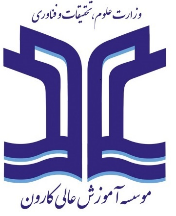 مشخصات دانشجو:نام و نام خانوادگی: …………………. شماره دانشجویی: ………………….. رشته / گرایش تحصیلی: …………………………….نیمسال اخذ پروژه …………… سال تحصیلی……….. عنوان پروژه: ………………………………………………………………نام و نام خانوادگی استاد راهنمای پروژه: ……………………… نام و نام خانوادگی استاد داور: ………………………تاریخ ارائه پروژه: …………مشخصات دانشجو:نام و نام خانوادگی: …………………. شماره دانشجویی: ………………….. رشته / گرایش تحصیلی: …………………………….نیمسال اخذ پروژه …………… سال تحصیلی……….. عنوان پروژه: ………………………………………………………………نام و نام خانوادگی استاد راهنمای پروژه: ……………………… نام و نام خانوادگی استاد داور: ………………………تاریخ ارائه پروژه: …………مشخصات دانشجو:نام و نام خانوادگی: …………………. شماره دانشجویی: ………………….. رشته / گرایش تحصیلی: …………………………….نیمسال اخذ پروژه …………… سال تحصیلی……….. عنوان پروژه: ………………………………………………………………نام و نام خانوادگی استاد راهنمای پروژه: ……………………… نام و نام خانوادگی استاد داور: ………………………تاریخ ارائه پروژه: …………نتیجه ارزشیابی استاد راهنمای پروژه:کیفیت تحقیق انجام شده توسط دانشجو در زمینه مورد نظر                 ………..(6)  نحوه تنظیم گزارش                                                                  ………..(4) نحوه ارائه                                                                              ………..(5)   نحوه پاسخگویی به سوالات                                                         ………..(4)           نمره استاد راهنما            …………… (19)نتیجه ارزشیابی استاد راهنمای پروژه:کیفیت تحقیق انجام شده توسط دانشجو در زمینه مورد نظر                 ………..(6)  نحوه تنظیم گزارش                                                                  ………..(4) نحوه ارائه                                                                              ………..(5)   نحوه پاسخگویی به سوالات                                                         ………..(4)           نمره استاد راهنما            …………… (19)نتیجه ارزشیابی استاد راهنمای پروژه:کیفیت تحقیق انجام شده توسط دانشجو در زمینه مورد نظر                 ………..(6)  نحوه تنظیم گزارش                                                                  ………..(4) نحوه ارائه                                                                              ………..(5)   نحوه پاسخگویی به سوالات                                                         ………..(4)           نمره استاد راهنما            …………… (19)    نتیجه ارزشیابی استاد داور:کیفیت تحقیق انجام شده توسط دانشجو در زمینه مورد نظر                 ………..(6)  نحوه تنظیم گزارش                                                                  ………..(4) نحوه ارائه                                                                              ………..(5)   نحوه پاسخگویی به سوالات                                                         ………..(4)           نمره استاد داور           …………… (19)    نتیجه ارزشیابی استاد داور:کیفیت تحقیق انجام شده توسط دانشجو در زمینه مورد نظر                 ………..(6)  نحوه تنظیم گزارش                                                                  ………..(4) نحوه ارائه                                                                              ………..(5)   نحوه پاسخگویی به سوالات                                                         ………..(4)           نمره استاد داور           …………… (19)    نتیجه ارزشیابی استاد داور:کیفیت تحقیق انجام شده توسط دانشجو در زمینه مورد نظر                 ………..(6)  نحوه تنظیم گزارش                                                                  ………..(4) نحوه ارائه                                                                              ………..(5)   نحوه پاسخگویی به سوالات                                                         ………..(4)           نمره استاد داور           …………… (19)ارائه مقاله ………..(1+ نمره به ازاء هر مقاله)میزان خلاقیت دانشجو در زمینه تعریف شده(شبیهسازی، ساخت، نوآوری)               ………..(2+)نمره نهایی (وزن نمره استاد راهنما2 ، وزن نمره استاد داور1 ): …………امضاء استاد راهنما پروژه:            امضاء استاد داور:                  امضاء مدیر گروه:                امضاء مدیر خدمات اموزشیارائه مقاله ………..(1+ نمره به ازاء هر مقاله)میزان خلاقیت دانشجو در زمینه تعریف شده(شبیهسازی، ساخت، نوآوری)               ………..(2+)نمره نهایی (وزن نمره استاد راهنما2 ، وزن نمره استاد داور1 ): …………امضاء استاد راهنما پروژه:            امضاء استاد داور:                  امضاء مدیر گروه:                امضاء مدیر خدمات اموزشیارائه مقاله ………..(1+ نمره به ازاء هر مقاله)میزان خلاقیت دانشجو در زمینه تعریف شده(شبیهسازی، ساخت، نوآوری)               ………..(2+)نمره نهایی (وزن نمره استاد راهنما2 ، وزن نمره استاد داور1 ): …………امضاء استاد راهنما پروژه:            امضاء استاد داور:                  امضاء مدیر گروه:                امضاء مدیر خدمات اموزشی